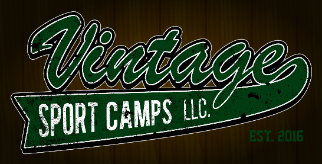 HERITAGE CAMP INFORMATION:Our check-in area for camp will be at the east end of the turf at Heritage Center.  We will have a table set up on the far east end each morning.  Follow the signs.  All of the new kids will receive a new Vintage Sport Camp tee shirt at Monday’s sign in. They will need to wear this shirt on our field trip days.  You can check in anytime between 7:45 and 9.  Camp meeting and programming starts at 9.  Please send kids to camp daily with a backpack, sweatshirt, sunscreen, water bottle and lunch (with extra snacks) in a cooler style lunch box with an ice packet.  Campers can fill their water bottles anytime throughout the day.  We really stress drinking water with the campers.  If they forget their water bottle, Play it Again Sports has donated bottles for the campers.  They are playing sports 5-6 hours a day and need lots of water and extra food.  I will email everyone an outline for the week by the Friday before camp.  If we have a scheduled ice time, please send your campers with a helmet and skates if they want to skate.  If they are hockey players and want to play Hongo (ask your hockey kids for a definition), they can bring all of their equipment.  If not, they can skate, play broomball with their tennis shoes or play games on the turf.   Please send them with warmer clothes for the ice time (sweatshirt and sweatpants).  We have had some cold kids during our ice time in the past. We do have extra helmets, but if you have one, please send one with your camper.  They will not need any other equipment.  We have everything they need to have fun at camp.  We are really stressing reading during camp this summer.  The kids can read in the am before 9, during the snack times, or during our 1-hour lunch.  We will keep a log of reading time and any campers that participate will receive a treat and any that reach 2 hours of reading throughout the week will be eligible for a Friday prize.  We have a box of short books at camp.  Feel free to send donations for our reading box.  Campers can also earn a Friday treat by participating in our weekly art contest.  Throughout the week during our break times the kids can work on art.  The art work will focus on the sports theme for the week.  On Friday, the kids will vote on the best art of the week.  The winner will receive a prize and everyone that participates will receive a treat.  The kids should wear tennis shoes and socks every day.  The shoes need to be clean to be allowed on the turf.  If they are not clean, they can run around with their socks on.  The turf does a number on socks, so I would highly recommend wearing shoes to protect their toes.   Friday is PIZZA FRIDAY!  We will all be going to Clyde for a pizza and pop buffet.  If your camper wants to have the buffet send them with $6 or give it to the coaches anytime throughout the week.  If they do not want to do the buffet they can bring their lunch and eat with the group at Clyde.  Clyde does not have gluten free pizza.  Sorry!  I am hoping that they add this to the menu in the future.  Please do not send anything valuable with your camper.  We are not responsible for lost or stolen items.  Electronics are not allowed.  Our camp is their escape from the electronic digital world.   Our check-out for the day will be at 3pm on the east end of the turf.  Campers cannot check themselves out.  Make sure that you check out your camper with the coach that has the roster clipboard.  Parents or guardians need to check the campers out.  If someone new needs to pick up your camper, you can let us know at check in.  Extended care is available until 5:30pm with the Boys and Girls Club (491.7025).  You need to be a member ($20 per year) to take part in the extended care.  You can stop in before camp and register.  We check the Boys and Girls Club kids out of our camp at 3 and walk them up as a group to the Boys and Girls Club and check them in.  After checking out of our camp the kids are the responsibility of the Boys and Girls Club.  Payment in full for the current week is required by the Monday of camp.  The Head Coach will be available at Monday check in to receive payments with check or credit card.  If this time does not work for you, call me anytime Monday with credit card information for payment.  If you have any questions, please call or email me. Darrell SpencerCEO/Director Vintage Sport Camps LLC218.393.1837ds@vintagesportcamp.comwww.vintagesportcamp.com